Муниципальное бюджетное дошкольное образовательное учреждение«Детский сад № 396» с приоритетным осуществлением деятельности по художественно-эстетическому направлению развития воспитанниковПрограмма по дополнительной услуге по тестопластике«ФАНТАЗЕР»Программа разработана воспитателем МАДОУ «Детского сада №396»Швецова Екатерина Владимировна2018ПОЯСНИТЕЛЬНАЯ ЗАПИСКАТестопластика – один из народных промыслов. Поделки из теста очень древняя традиция, а в современном мире высоко ценится всё, что сделано своими руками. Солёное тесто – очень популярный в последнее время материал для лепки. Тесто эластично, его легко обрабатывать, изделия из него долговечны.Программа кружка «Фантазёр» (тестопластика) имеет художественно-эстетическую направленность. Творческая деятельность оказывают сильное воздействие на эмоционально-волевую сферу воспитанников. Процесс овладения определёнными навыками исполнения не только раскрепощает художественное мышление, но и в большей мере накладывает отпечаток на мировосприятие и систему жизненных ориентировок, целей и ценностей.Новизна программы кружка заключается в том, что настоящее творчество – это тот процесс, в котором автор – ребёнок не только рождает идею, но и сам является её реализатором, что возможно только в том случае, если он уже точно знает как именно воплотить свои фантазии в реальность, какими средствами воспользоваться, какие возможности предпочесть и какими критериями руководствоваться.Актуальность. Дети очень любят лепить. Зачем современному ребёнку лепка? Лепка является одним из самых осязаемых видов художественного творчества, в котором из пластичных материалов создаются объёмные (иногда рельефные) образы и целые композиции. Техника лепки богата и разнообразна, но при этом доступна любому человеку. Деятельность детей в кружке тестопластики даёт уникальную возможность моделировать мир и своё представление о нём в пространственно-пластичных образах. У каждого ребёнка появляется возможность создать свой удивительный мир.Целесообразность. Тестопластика – осязаемый вид творчества. Потому что ребёнок не только видит то, что создал, но и трогает, берёт в руки и по мере необходимости изменяет. Основным инструментом в лепке является рука, следовательно, уровень умения зависит от овладения собственными руками, от моторики, которая развивается по мере работы с тестом. Технику лепки можно оценить как самую безыскусственную и наиболее доступную для самостоятельного освоения.Создание кружка направлено на:повышение сенсорной чувствительности, то есть способствует тонкому восприятию формы, фактуры, цвета, веса, пластики;синхронизированную работу обеих рук;развитие воображения, пространственного мышления, мелкой моторики рук;формирование самостоятельности планировать работу по реализации замысла, предвидеть результат и достигать его; при необходимости вносить коррективы в первоначальный замысел.также способствует формированию умственных способностей детей, расширяет их художественный кругозор, способствует формированию художественно-эстетического вкуса.В процессе деятельности у детей налаживаются межличностные отношения, укрепляется дружба. Царит искренняя атмосфера.Комплектование кружка происходит на основе свободного выбора.В работе кружка используются формы индивидуальной работы и коллективного творчества. Некоторые задания требуют объединения детей в подгруппы.Работа кружка включает в себя различные методы обучения: объяснительно-иллюстративный (объяснение сопровождается демонстрацией наглядного материала), репродуктивный, проблемный (педагог ставит проблему и вместе с детьми ищет пути ее решения), эвристический (проблема формируется детьми, ими предлагаются способы ее решения). С целью проверки усвоения терминов, понятий и в качестве технологической разгрузки используются словесные игры и малые жанры устного творчества.Отчет о работе проходит в форме выставок. Характеристика программыКружок «Фантазёр» проводится с детьми 5-7 лет. Количество детей в кружке 10 человек. Работа в кружке проводятся один раз в неделю, продолжительностью 25 мин.Целевой разделПрограмма «Фантазёр» является программой художественно-эстетической направленности, созданной на основе методических разработок: И.А. Лыкова «Изобразительная деятельность в детском саду», И.А. Лыкова «Цветные ладошки», О. А. Гильмутдинова «Занятие лепкой с детьми дошкольного и младшего школьного возраста», И. А. Лыкова «Мы лепили, мы играли», Выготский Л. С. «Воображение и творчество в детском возрасте», Горичева В. С. «Сказку делаем из глины, теста, снега, пластилина».Программа кружка «Фантазер» рассчитана на 1 года (от 5-7 лет). Для успешного освоения программы численность детей в группе кружка составляет 10 человек. Кружок «Фантазер» посещают дети по интересам и запросам родителей. Занятия проводятся четыре раза в месяц, с сентября по май.Цель программы: раскрытие интеллектуальных и творческих способностей через развитие памяти, мышления, внимания, волевых процессов, развитие самостоятельности при	планировании	своей деятельности, предвидеть результат; формирование личности ребенка в творческом его развитии.Задачи:Воспитательные:воспитывать ответственность при выполнении работ, подготовке к выставкам;воспитывать стремление четко соблюдать необходимую последовательность действий;воспитывать самостоятельность в организации своего рабочего места, желание убирать за собой.Развивающие:развивать опыт в творческой деятельности, в создании новых форм, образцов, поиске новых решений в создании композиций;развивать конструктивное взаимодействие с эстетическим воспитанием, речевым развитием, мелкой моторикой, глазомером;развивать способности к творческому раскрытию, самостоятельности, саморазвитию;Образовательные:знакомить со способами деятельности – лепка из соленого теста;формировать представления об основах техники безопасности;создавать условия для творческой самостоятельности;4.формирование способности к самостоятельному поиску методов и приемов, способов выполнения.Содержание программы соответствует нормативным документам, состоит из:-пояснительной записки-перспективного планирования-диагностики-перечня используемой литературыТаким образом, формированию личности ребенка в творческом его развитии способствует такая организация творческой деятельности, когда каждый ребенок не только рождает идею, но и сам является её реализатором. Для этого используются разнообразные приемы:-игровые приемы (приход героя и т.д.)игровые упражнения для самостоятельного использования инструментов для лепки (стека, печатки и т.д.) -показ технологических приемов-рассматривание игрушек, скульптур и т.д.Диагностика развития творческих способностей у детей проводится 2 раза в год (начало года и конец).Формы подведения итогов реализации программы:-организация выставок детского творчества-праздники дарения-презентация результатов работы на родительском собрании.Ожидаемые результаты:раскрытие интеллектуальных и творческих способностей через развитие памяти, мышления, внимания, волевых процессоввоспитание культуры поведения в обществе с детьми и взрослыми, культуре речевого общения, выразительной речи, эмоциональному настроению.Вся работа кружка строится в три этапа:– организационный (сентябрь)изучение спроса родителей.изучение интересов  детей, пожеланий родителей.проведение родительских собраний с выставкой детских работ.рекомендации по изотворчеству в семье.2 – основной (октябрь – апрель)организация работы с детьми через работу кружка.оформление выставок детских работ.встреча с родителями и посещение родителями  кружка.3-заключительный (апрель) * оформление выставокПРИНЦИПЫ ПОСТРОЕНИЯ ПРОГРАММЫ:От простого к сложному.Связь личного опыта с практикойНаучность.Доступность.Системность .Воспитывающая и развивающая направленность.Всесторонность, гармоничность.Активность и  самостоятельность.Учет возрастных и индивидуальных особенностей.Методические подходы и приемыВ основном этапе программы подбираются приемы и методические подходы в зависимости от возраста и поставленных задач.Базовый курсЗадачи:познакомить с тестопластикой, как видом лепки.•создать условия для возможности использования различных приемов  работы с тестом,  знакомить с особенностями используемого материала.способом изготовления фигур из простых форм (шар, овоид, конус).Приемы:показ технологических приемов.рассматривание игрушек, скульптуры и т.д.рассматривание иллюстраций из книг, фотографий, картин и т.д.игровые приемы (приход героя и др.).создание условий для самостоятельная деятельности в использовании  инструментов для лепки (стеки, печатки и т.д.).Основной курсЗадачи:углубленно изучать с детьми технологию тестопластики.освоить технологии объемных и рельефных работ.формировать творчество, создавая необычные изделия на основе обобщенного способа лепки.развивать опыт общественной мотивации, желание доставлять радость родным и близким.		Приемы:показ технологических приемов.организация выставок.праздники дарения.Средства:соленое тестостекидоскикистикраска гуашьшаблоныВозможные достижения ребенка в результате работы кружка на конец года:лепка с натуры;лепка по представлению;лепка из целого куска;сглаживание поверхности формы;устойчивость изделия; выразительность образа;	роспись;динамика движения;	налепы;лепка из нескольких частей;	углубленный рельеф;пропорции;	использование стеки.Вводная диагностикаОценка результатов: Высокий уровень (В) – владеет в совершенствеСредний уровень (С) – владеет частичноНизкий уровень (Н) – практически не владеетПерспективный план по тестопластике в старшей группеФоторепортаж кружка «Фантазер»«Наш аквариум», «На дне морском»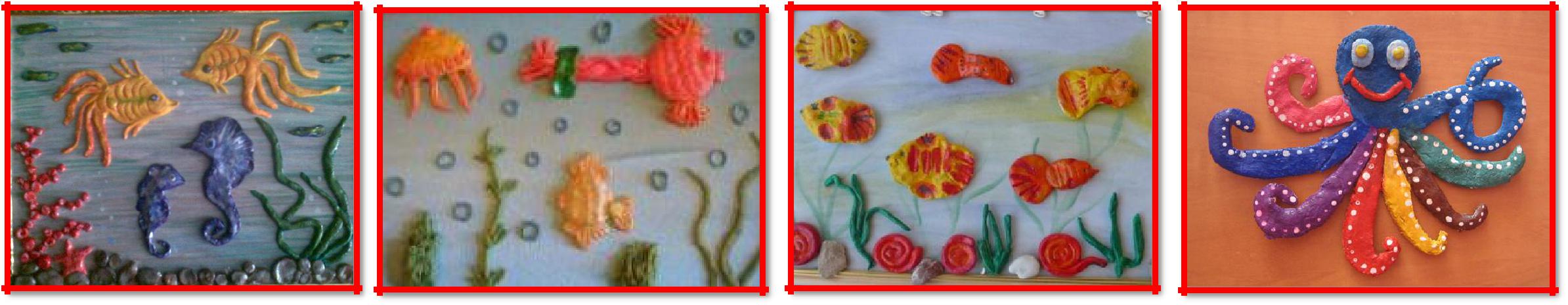 Новый год: «Снеговик», «Новогодняя елка» , «Елочные украшения»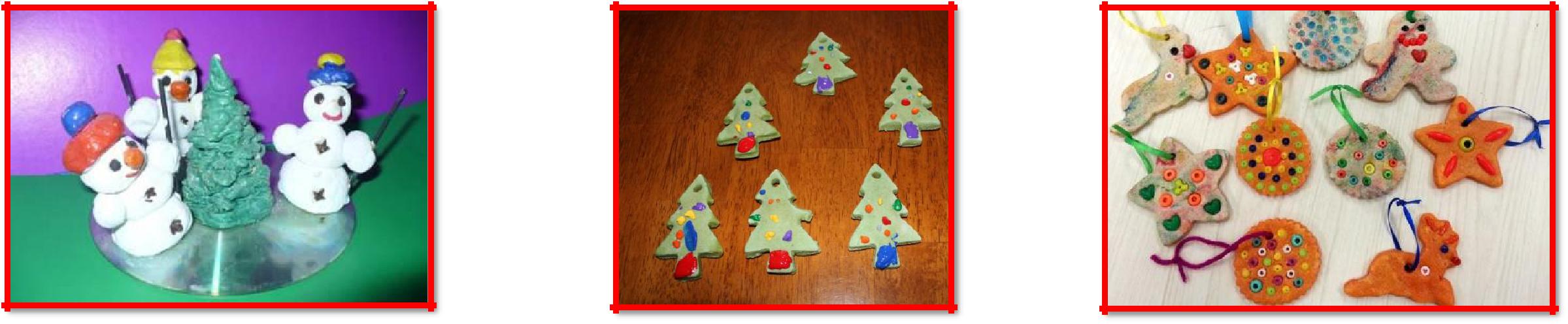 Осень: «Гусеничка на листике», «Божья коровка», «Фрукты» , «Фрукты, овощи»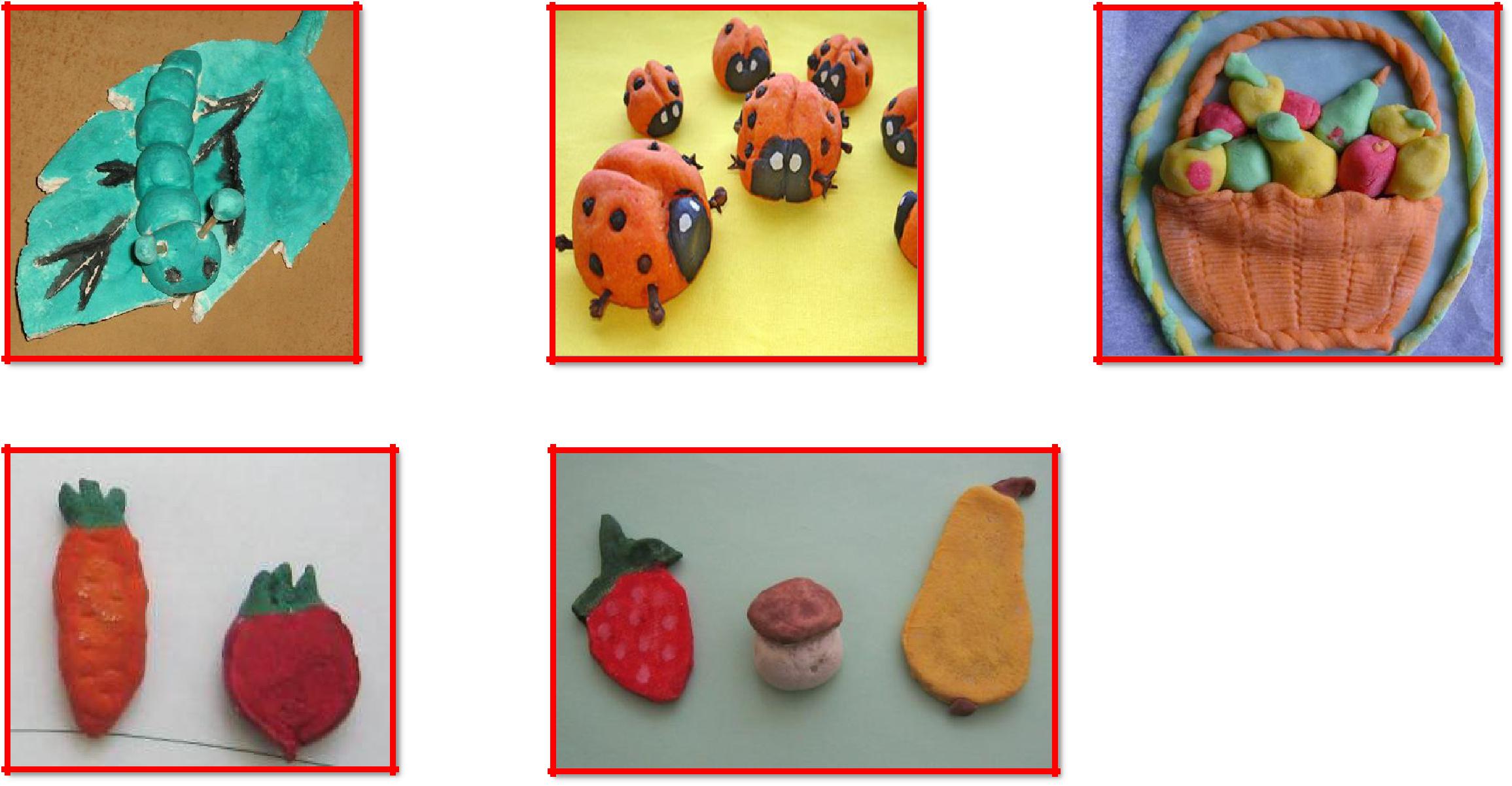 Подарок для мамы: «Рамка для фото», «Сердечко»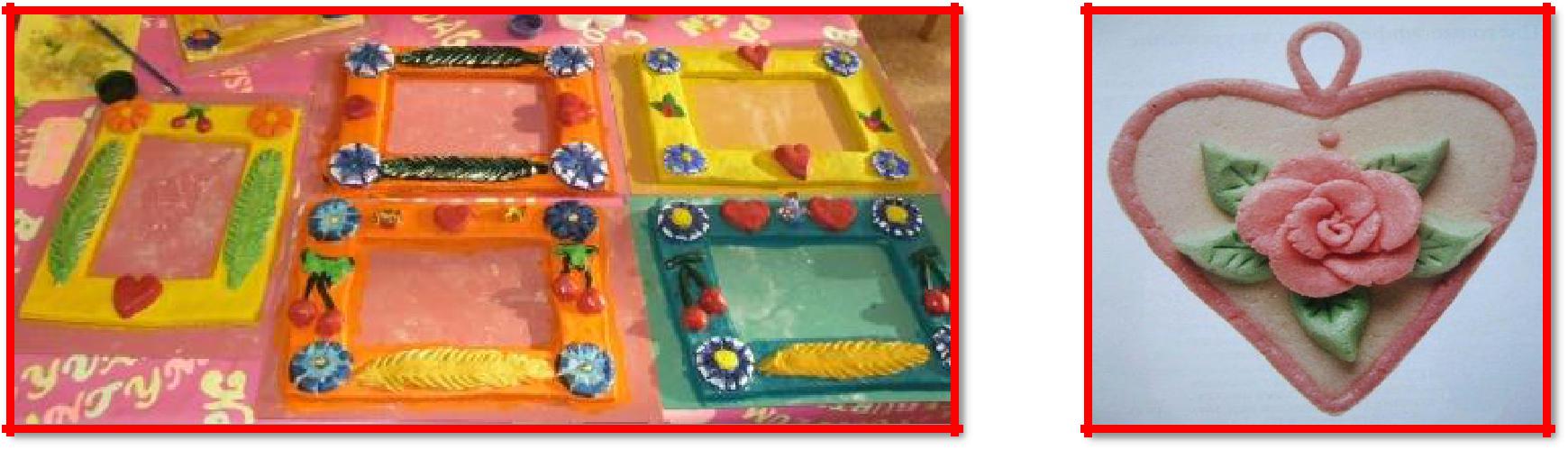 «Любимые игрушки»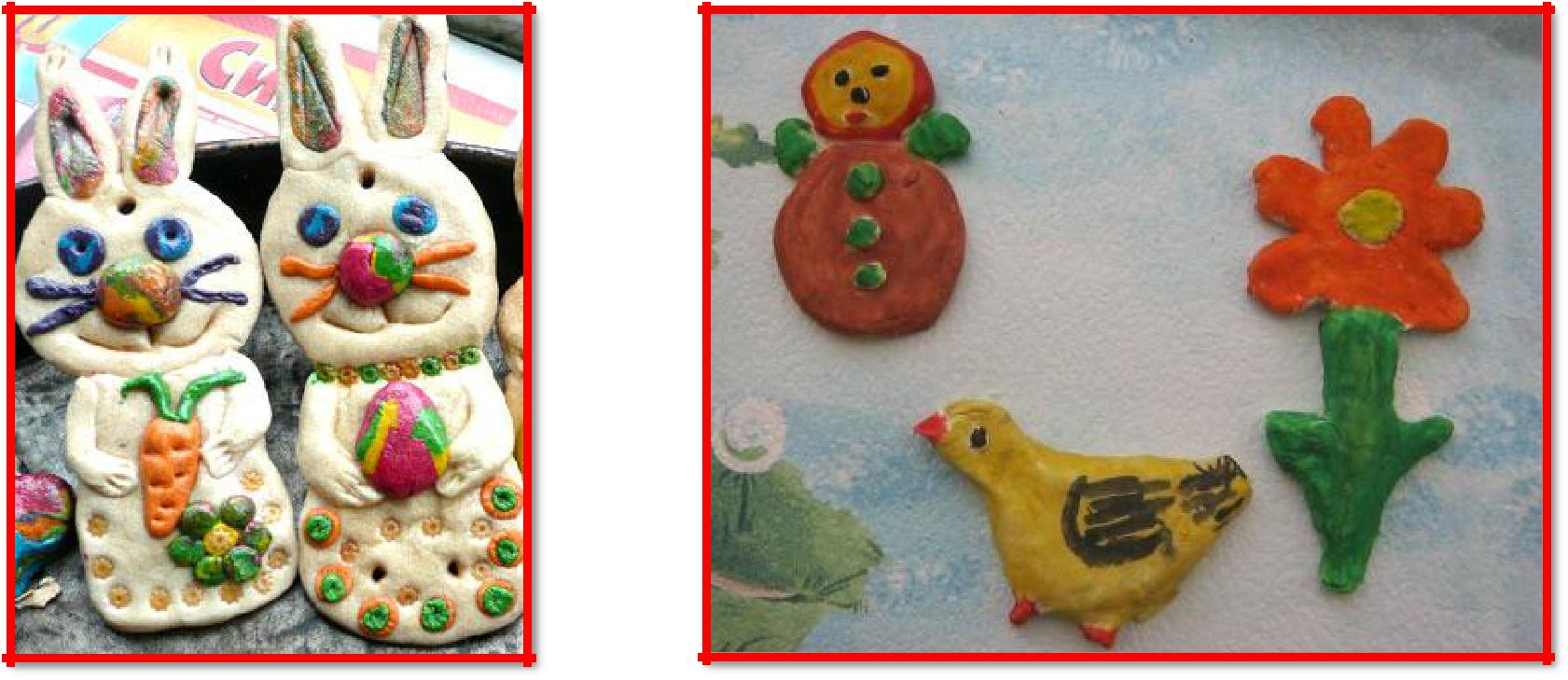 «В далеком космосе»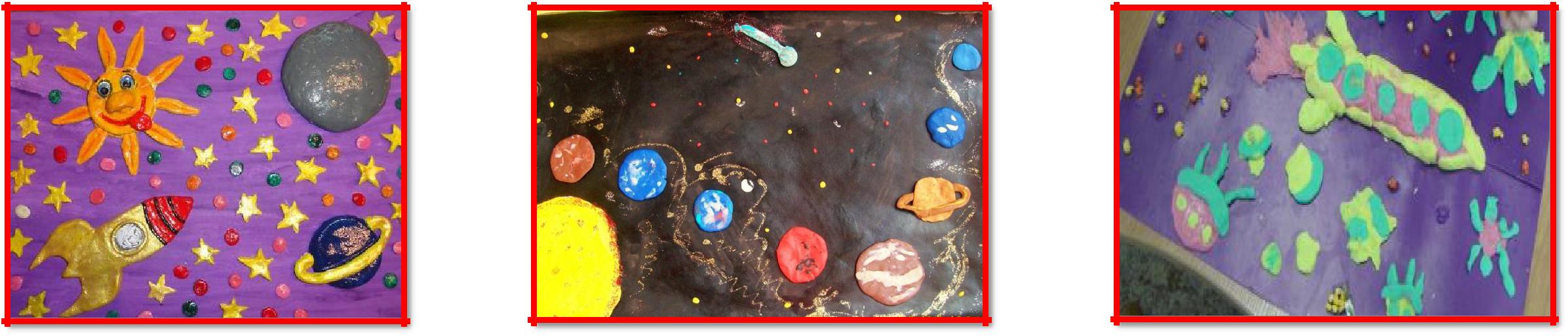 Зима «Белые медведи», «Пингвины на льдине»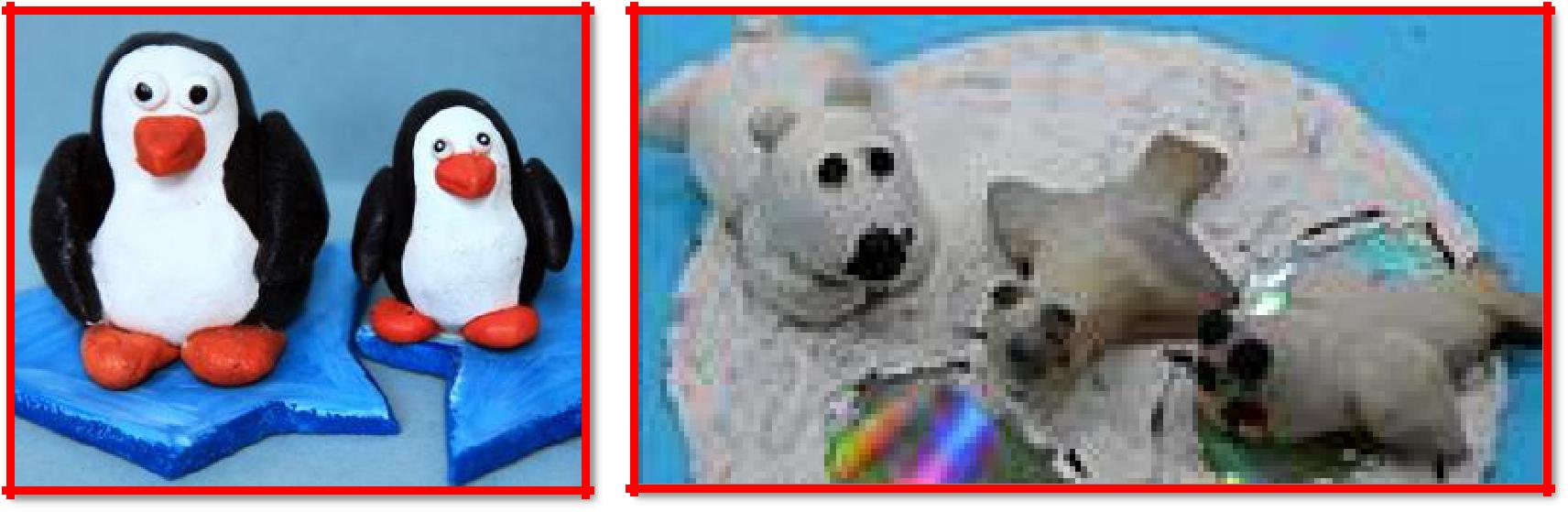 Список используемой литературыВыготский Л. С. Воображение и творчество в детском возрасте. Психологические очерки. – М.: Просвещение, 1991.Гильмутдинова О. А. Занятие лепкой с детьми дошкольного и младшего школьного возраста. 74с.Горичева В. С. Сказку делаем из глины, теста, снега, пластилина. – Ярославль: Академия развития, 1998.Жадько Е., Л. Давыдова. Поделки и аксессуары из соленого теста. Ростов – на –Дону «Феникс», 2006- 217с.Кискальт И. Соленое тесто. – М.: «АСТ – пресс», 2001.Кискальт И. Соленое тесто. М. : «Аст –пресс», 2002- 142с.Лыкова И. А. Мы лепили, мы играли. ООО «Карапуз – дидактика» 2007Лыкова И. А. Художественный труд в детском саду. Экопластика: аранжировки и скульптуры из природного материала. – М.: Издательский дом «Карапуз», 2009.Лыкова И.А. Изобразительная деятельность в детском саду 2009г.Сакулина Н. П., Т. С. Комарова, изобразительная деятельность в детском саду. М. : «Просвещение», 1982 -2005с.Скребцова Т. О., Л. А. Данильченко. Лепим поделки и сувениры. Ростов-на-Дону «Феникс», 2009 -250 с. Фирсова А. В.. Чудеса из соленого теста. – М. : Айрис-пресс, 2008 –32с.Хананова И. Н. Соленое тесто. М. : «Аст-пресс», 104с.Хоменко В. А. Лучшее поделки. Шаг за шагом. Харьков, 2009Хоменко В. А. Соленое тесто шаг за шагом. Харьков 2007 -63с.Ф.И. реб-каСкатывание прямыми движениямиСкатывание круговыми движениямиРасплющиваниеСоединение в виде кольцаЗащипывание края формыЛепка из нескольких частейПропорцииОттяциваение асти от основной формыСглаживание поверхности формыПрисоединение частиПрижиманиеПримазываниеВдавливание для получения полой формыИспользование стеки1.2.3.4.5.6.7.8.9.1011.12.13.14.15.МесяцТемаПрограммное содержаниеСентябрь1 неделяДекоративная тарелочка «Цветик- семицветик»Показать, как можно использовать тесто для проявления творческих способностей детей, точно передавать задуманную идею при выполнении изделия. Развивать творческую фантазию детей в процессе лепки, развивать гибкость пальцев рук.Сентябрь1 неделя«Гусеничка»Формировать способность лепить из частей, деление куска на части, выдерживать соотношение пропорций по величине, плотно соединяя их. Развивать мелкую моторику. Развивать творческое воображение, связную речь при составлении рассказа о своей поделке.Сентябрь2 неделяРаскрашивание красками «Цветика- семицветика»Формировать самостоятельность при раскрашивании изделия из соленого теста красками. Развивать у детей эстетическое восприятие, чувство цвета.Сентябрь2 неделяРаскрашивание красками «Гусенички»Продолжать знакомить с акварельными красками, упражнять в способах работы с ними, передавать задуманную идею при раскрашивании изделия. Развивать гибкость пальцев рук при работе с кисточкой, видеть конечный результат задуманной работы.Сентябрь3 неделя«Фрукты»Вспомнить этапы технологии изготовления изделий из солёного теста. Воспитывать аккуратность, желание доводить начатое дело до конца. Развивать эстетическое восприятие.Сентябрь3 неделяДекоративная тарелка «Цветы»Познакомить со способом лепки цветка из отдельных частей: раскатывать шарики, расплющивать, составлять цветок из 6-8 лепестков. Развивать гибкость пальцев, развивать творческую инициативу.Сентябрь4 неделяРаскрашивание «Фрукты»Раскрашивать изделия после просушки. Упражнять в смешивании красок. Развивать творческую фантазию детей в процессе работы.Сентябрь4 неделяРаскрашивание красками декоративной тарелки «Цветы»Раскрашивать изделия после просушки, развивать самостоятельность при подборе краски: смешивать, для получения нужного оттенка. Оформлять работу на тарелке.Октябрь1 неделя«Цветочная клумба»Формировать способность детей лепить трехцветные цветочки  из дисков разной величины; проявлять самостоятельность при планировании работы.Октябрь1 неделя«Жуки на цветочной клумбе»Познакомить с конструктивным способом лепки, передавая строение (туловище, голова, шесть ножек); лепить полусферу, частично сплющивая шар; развивать чувство композиции.Октябрь2 неделяРаскрашивание красками «Цветочной клумбы»Воспитывать аккуратность при раскрашивании готовых фигур. Развивать у детей эстетическое восприятие, чувство цвета. Продолжать знакомить с акварельными красками, упражнять в способах работы с ними.Октябрь2 неделяРаскрашивание красками «Жуки на цветочной клумбе»Раскрашивать изделия после просушки, развивать самостоятельность при подборе краски: смешивать, для получения нужного оттенка. Октябрь3 неделя«Колючий ёжик»Воспитывать любовь к окружающему, видеть прекрасное во всем многообразии. Развивать способность к тонкому восприятию формы, текстуры. Развивать творческое воображение.Октябрь3 неделя«Божья коровка на листике»Воспитывать аккуратность при работе с тестом, работать используя стеку. Формировать наблюдательность, способность сосредотачиваться на поделке,  замечать  округлую  форму  и характерные  признаки  (голова,  брюшко,  точки  на  жестких крылышках).Октябрь4 неделяРаскрашивание «Колючий ёжик»Раскрашивать ёжика после просушки, используя чёрный и серый цвет, смешивая краски. Воспитывать аккуратность в работе, оказывать посильную помощь товарищам.Октябрь4 неделяРаскрашивание «Божья коровка»Поощрять желание использовать технику нетрадиционного рисования, для более выразительного образа - пальчиком, ватными палочками для рисования точек. Оформлять работу на листике.Ноябрь1 неделя«Мои любимые игрушки»Инициировать творческие проявления детей при создании любимой игрушки. Самостоятельность определять способ лепки. Развивать глазомер, синхронизировать работу обеих рук.Ноябрь2 неделяРаскрашивание «Мои любимые игрушки»Раскрашивать изделия после просушки. Развитие творческой инициативы в смешивании красок, для получения нужного оттенка. Развивать творческую фантазию детей в процессе работы.Ноябрь3 неделя«Твори, выдумывай, пробуй»Инициировать творческие проявления детей при создании поделки. Самостоятельно  определять  способ  лепки.  Развивать  глазомер, синхронизировать работу обеих рук.Ноябрь4 неделяРаскрашивание «Твори, выдумывай, пробуй»Упражнять в способах работы с красками, развивать эстетическое восприятие, чувство цвета, видеть конечный результат задуманной работы.Декабрь1 неделя«Дед Мороз спешит на праздник»создавать условия для творческой самостоятельности, используя знакомые приёмы лепки - вырезание по трафарету, скатывание. Показать, как с помощью  чесночницы можно выдавить тесто для волос и бороды. Создать радостное настроение у детей.Декабрь1 неделя«Снегурочка танцует»Показать, как лепить Снегурочку рациональным способом – из конуса. Показать возможности передачи движения путем изменения положения рук. Развивать чувство формы, пропорций.Декабрь2 неделяРаскрашивание «Дед Мороз спешит на праздник»Раскрашивать готовое изделие из солёного теста красками, используя разные способы. Воспитывать аккуратность при выполнении работы. Развивать мелкую моторику рук при работе с кисточкой. Радоваться результатам своего труда.Декабрь2 неделяРаскрашивание силуэта снегурочкиВоспитывать аккуратность при раскрашивании готовых фигур, точно передавать задуманную идею при раскрашивании изделия.Декабрь3 неделя«Нарядная ёлочка»Совершенствовать прием: «вырезать» ёлочку из теста по трафарету, заравнивать края кисточкой, смоченной водой, самостоятельно придумывать украшения- шары, игрушки, бусы. Развивать гибкость пальцев рук. Использовать знакомые приёмы лепки в новой творческой ситуации.Декабрь4 неделяРаскрашивание «Нарядная ёлочка»Раскрашивать изделия после просушки. Развитие творческой инициативы в смешивании красок, для получения нужного оттенка. Развивать связную речь при составлении рассказов о ёлке. При украшении ёлки использовать разные дополнительные материалы.Январь2 неделя«Снеговик»Знакомить детей со способом изготовления объёмной поделки: обмазывать кусочки фольги, разных размеров, солёным тестом, пользоваться водой для соединения деталей. Отражать впечатления полученные при наблюдении зимней природы. Развивать худож.- творческие способности, дополнять работу шапкой, шарфом.Январь2 неделяРаскрашивание «Снеговик»Упражнять в способах работы с красками, развивать эстетическое восприятие, чувство цвета. Видеть конечный результат задуманной работы.Январь3 неделяКоллективная «Птицы на ветке»Познакомить детей с комбинированным способом лепки птиц: туловище и голова – пластическим способом, хвост и крылья – конструктивным. Направить детей на самостоятельный поиск способов передачи движения. Воспитывать желание помогать зимующим птицам в холодное время года.Январь4 неделяРаскрашивание красками «Птицы на ветке»Раскрашивать фигурки после просушки, точно передавать задуманную идею при раскрашивании изделия. Объединять свою поделку в общую композицию.Февраль1 неделяКоллективная открытка для любимых папочекСоздание коллективной композиции с использованием элементов конструирования. Развивать мелкую моторику. Развивать творческое воображение, связную речь при составлении рассказа о папе.Февраль1 неделя«Белые медведи»Создание оригинальных образов крупных животных на основе обобщенного способа лепки. Развивать мелкую моторику. Лепить из целого куска и частей, деление куска на части, выдерживать соотношение пропорций по величине, плотно соединяя их. Развивать творческое воображение, связную речь при составлении рассказа о своей поделке.Февраль2 неделяРаскрашивание открыткиУпражнять в способах работы с акварельными красками. Развивать у детей эстетическое восприятие, чувство цвета.Февраль2 неделяРаскрашивание «Белые медведи»Продолжать знакомить со способами работы с красками. Раскрывать творческую фантазию детей в процессе работы. Развивать гибкость пальцев рук при работе с кисточкой.Февраль3 неделя«Кружка для папы» «Развивать самостоятельность: лепить кружку, раскатывать тесто в виде полоски, шара, вдавливать в нём углубление, защипывать края. Лепить начальную букву имени для украшения. Развивать мелкую моторику рук, фантазию в декорировании сувенира.Февраль3 неделяПингвины на льдине»Формировать способность лепить фигурку из целого куска, используя приёмы скатывания, вытягивания, сплющивания, надрезания стекой, передавая их характерные особенности и пропорции. Использовать фольгу при лепке туловища. Развивать фантазию детей, сообразительность.Февраль4 неделяРаскрашивание «Пингвины на льдине»Раскрашивать фигурки после просушки, точно передавать задуманную идею при раскрашивании изделия. Объединять свою поделку в общую композицию.Февраль4 неделяРаскрашивание «Кружка для папы»Раскрашивать кружку после просушки, самостоятельно подбирая цвет. Воспитывать аккуратность в работе, желание сделать приятное близкому человеку.Март1 неделяПодарок для мамочки «Сердечко»Воспитывать желание лепить картинки в подарок близким – мамам, бабушкам. Познакомить с разными способами лепки сердечек. Воспитывать эстетический вкус.Март2 неделяРаскрашивание поделки «Сердечко»Воспитывать аккуратность при раскрашивании готовых фигур. Продолжать знакомить с акварельными красками, упражнять в способах работы с ними. Развивать у детей эстетическое восприятие, чувство цвета.Март3 неделя«Рамка для фото»Воспитывать усидчивость, упорство, стремление доводить начатое дело до конца. Развивать самостоятельность, аккуратность; формировать потребность в саморазвитии. Формировать у них желание сделать подарок своими руками; отрабатывать умение работать с тестом.Март3 неделя«Весенние цветы»Продолжать осваивать технику барельефной лепки; развивать способность видеть красоту в привычных предметах; развивать художественный вкус, творчество, фантазию, воображение, самостоятельность.Март4 неделяРаскрашивание «Рамка для фото»Самостоятельно подбирать цвет, самостоятельно смешивать краски для получения нужного оттенка. Развивать у детей эстетические восприятия, чувство цвета.Март4 неделяРаскрашивание «Весенние цветы»Раскрашивать изделия после просушки, подбирать краски, смешивать, для получения нужного оттенка. Развивать мелкую моторику рук, глазомер. Оформлять работу.Апрель1 неделяСюжетная коллективная композиция «На дне морском»Создание сюжетной композиции на основе обогащения представлений о морских обитателях (раковины, крабы, звезды). Развивать мелкую моторику. Развивать творческое воображение, связную речь при составлении рассказа о своей поделке.Апрель2 неделяРаскрашивание «На дне морском»Формировать навыки аккуратности при раскрашивании готовых фигур. Развивать у детей эстетическое восприятие, чувство цвета. Продолжать знакомить с акварельными красками, упражнять в способах работы с ними. Развивать гибкость пальцев рук при работе с кисточкой.Апрель3 неделя«В далёком космосе»Продолжать освоение техники рельефной лепки. Инициировать самостоятельный поиск приемов лепки (скручивание, свивание, наложение слоёв и т.д.). Воспитывать интерес к сотворчеству.Апрель3 неделя«Курочка и петушок»Закрепить способ лепки на основе цилиндра. Совершенствовать представление о ремесле игрушечных дел мастеров.Апрель4 неделяРаскрашивание «В далеком космосе» Совершенствовать умения раскрашивать готовые изделия гуашью. Воспитывать уверенность, активность, аккуратность в работе.Апрель4 неделяРаскрашивание «Курочка и петушок»Уточнить представление о цветосочетаниях. Развивать воображение. Воспитывать интерес к народному искусству.Май1 неделя«Дерево жизни»Продолжать знакомство с техникой рельефной лепки. Развивать способность к композиции. Воспитывать интерес к народной культуре, желание участвовать в оформление интерьера.Май1 неделяРельефная лепка «Ветер по морю гуляет и кораблик подгоняет»Совершенствование техники -рельефная лепка, передача пластики и колорита морских волн. Развивать мелкую моторику. Развивать творческое воображение, связную речь при составлении рассказа о своей поделке.Май2 неделяРаскрашивание «Дерево жизни»Упражнять в способах работы с красками, развивать эстетическое восприятие, чувство цвета. Видеть конечный результат задуманной работы.Май2 неделяРаскрашивание «Ветер по морю гуляет и кораблик подгоняет»Поощрять самостоятельность при раскрашивании изделия из соленого теста красками. Развивать умение точно передавать задуманную идею. Развивать гибкость пальцев рук при работе с кисточкой.Май3 неделя«Путешествие в лес»Совершенствовать способность детей лепить фигуры животных, птиц, насекомых из соленого теста. Создать коллективные композиции. Развивать фантазию. Способствовать развитию мелкой моторики рук, глазомера, художественного вкуса. Вызвать интерес к творчеству. Май4 неделяРаскрашивание «Путешествие в лес»Инициировать поиск средств художественно-образной выразительности. Развивать чувство цвета, формы, композиции. Воспитывать интерес к природе.